CALON SUAMI ISTRI YANG TIDAK MEMENUHI SYARAT SAH PERKAWINAN MENURUT HUKUM PERKAWINAN DI INDONESIA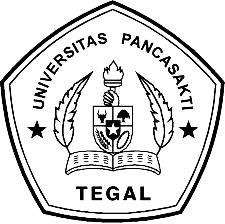 SKRIPSIDiajukan untuk Memenuhi Tugas dan Melengkapi Syarat Guna Memperoleh Gelar Sarjana Strata 1 dalam Ilmu HukumOleh :PENTI WILUJENGNPM : 5119500104FAKULTAS HUKUMPROGRAM STUDI ILMU HUKUMUNIVERSITAS PANCASAKTI TEGAL2023DAFTAR PUSTAKABuku:Abdurrahman, Syahrani, Masalah-masalah Hukum Perkawinan di Indonesia, Bandung: Alumni, 2007.Ali, Mohammad Daud, Hukum Islam, Jakarta: PT Raja Grafindo Persadar, 2006.Ali, Zainuddin, Metode Penelitian Hukum, Jakarta: Sinar Grafika, 2009.Cahyani, Tinuk Dwi, Hukum Perkawinan, Malang : UMM Press, 2020.Ihromi, T.O, Bunga Rampai Sosiologi Keluarga, Jakarta: Yayasan Obor, 2004.Ja’far, Kumedi, Hukum Perkawinan Islam Di Indonesia, Bandar Lampung: Arjasa Pratama, 2021.Jamaluddin, Nanda amalia, Buku Ajar Hukum Perkawinan, Sulawesi: Unimal Press, 2016.Mahfud, Moh, Peradilan Agama dan KHI dalam Tata Hukum Indonesia, Yogyakarta: UII Press 1993.Manan, Abdul, Aneka Masalah Hukum Perdata Islam di Indoensia, Jakarta: Kencana, 2006.Muchsin, Perjanjian Perkawinan Dalam Persfektif Hukum Nasional, Jakarta : Varia Peradilan 2008.Nuruddin, Amiur., Azhari   Akamal   Taringan, Hukum   Perdata   Islam   di Indonesia, Jakarta: Prenada Media, 2004.Prawirohamidjojo, Soetojo, Hukum Orang Dan Keluarga, Surabaya: Airlangga University Press, 1990.Rofiq, Ahmad, Hukum islam di Indonesia, Jakarta: Rajawali Press, 2003.Samsudin, Achmad, Latar Belakang dan Dampak Perceraian, Semarang: UNS, 2005.Sanjaya, Umar Haris, Aunur Rahim Faqih, Hukum Perkawinan Islam, Yogyakarta: Gama Media , 2017.Satrio, J., Hukum Harta Perkawinan, Bandung: Citra Aditya Bhakti, 1993.Soekanto, Soerjono., Sri Mamudji, Penelitian Hukum Normatif, Suatu Tinjauan Singkat. Jakarta: CV Rajawali, 1985.Subekti, R., Pokok-Pokok Hukum Perdata. Jakarta: Intermasa, 1994.Sudarsono, Hukum Perkawinan Nasional, Jakarta: Rineka Cipta.Sugeng, S.P., Memahami Hukum Perdata International Di Indonesia. Jakarta: Prenada Media, 2021.Susanto, Happy, Pembagian Harta Gono-Gini Saat Terjadinya Perceraian, Jakarta: Visimedia, 2008.Syahar, Saidus, Undang-Undang Perkawinan dan Masalah Pelaksanaannya Ditinjau dari Segi Hukum Islam, Bandung : Alumni, 1981.Syahrani, Riduan, Seluk Beluk dan Asas-Asas Hukum Perdata, Bandung: PT. Alumni, 2006.Tim PenuIis FakuItas Hukum Universitas Pancasakti TegaI, Buku Panduan PenuIisan Skripsi, TegaI : FakuItas Hukum, 2020.Wiludjeng, J.M. Heny, “Hukum Perkawinan Dalam Agama - Agama”, Jakarta: Universitas Katolik Indonesia Atma Jaya, 2020.Peraturan Perundang-Undangan :Kitab Undang-Undang Hukum PerdataUndang-Undang Republik Indonesia Nomor 16 tahun 2019 tentang perubahan atas Undang-Undang Republik Indonesia Nomor 1 Tahun 1974 tentang PerkawinanPeraturan Pemerintah Nomor 9 Tahun 1975 tentang Pelaksanaan Undang-Undang Nomor 1 Tahun 1974 tentang PerkawinanHerzien Inlandsch Reglement (H.I.R.)Kompilasi Hukum IslamJurnal dan Skripsi :Akhmad Munawar, “Sahnya Perkawinan Menurut Hukum Positif Yang Berlaku Di Indonesia”, Al-Adl: Jurnal Hukum, Volume, 7, Nomor 13, Juni 2015.Ariane Utomo, Oki Rahadianto Sutopo, “ Pemuda, Perkawinan, dan Perubahan Sosial di Indonesia”, Jurnal Studi Pemuda, Volume 9, Nomor 2, 2020.Awatiful Azza,et al., “Pernikahan Dini Dalam perspektif Budaya dan Kesehatan”, jurnal UMJember Proceeding Series National Multidisciplinary Sciences, 2022, Volume 1, Nomor 4.Barzah Latupono, “Penyelesaian Perkawinan Yang Tidak Memenuhi Syarat Perkawinan Melalui Isbat Nikah”, Jurnal Hukum & Pembangunan, Volume 9, Nomor 4, Desember, 2019.Bing Waluyo, “Sah Nya Perkawinan Menurut Undang–Undang Nomor 1 Tahun 1974 Tentang Perkawinan”, Jurnal Media Komunikasi Pendidikan Pancasila dan Kewarganegaraan, Volume 5, Nomor 2, April, 2021.Bing Waluyo, “Sahnya Perkawinanmenurut Undang-Undang Nomor 1 Tahun 1974 Tentang Perkawinan”, Jurnal Media Komunikasi Pendidikan Pancasila dan Kewarganegaraan, Volume 2, Nomor 1 April 2020.Fauza Nilna, Moh Afandi, “Perjanjian Perkawinan Dalam Menjamin Hak-Hak Perempuan” , Al-Manhaj: Journal of Indonesian Islamic Family Law, Volume, 2, Nomor 1, 2020.  Fauzi, R., Faisal, F. “Efektifitas Mediasi Dalam Menyelesaikan Sengketa Perceraian (Study Di Pengadilan Agama Bukittinggi Dan Pengadilan Agama Payakumbuh Tahun 2015-2017)”, Soumatera Law Review, Volume 1, Nomor 2, 2018.Muhammad Saleh Ridwan, ”Perkawinan Dibawah Umur (Dini)”, Jurnal Al-Qadāu, Volume 2, Nomor 1, 2015.Nadya Rizki Emeralda, Siti Hamidah “Rekonstruksi Pencatatan Perkawinan Berdasarkan Relevansi Antara Hukum Administrasi Negara Dengan Hukum Administrasi Sipil”, Jurnal Ilmiah Pendidikan Pancasila dan Kewarganegaraan, Volume 7, Nomor 1, Maret, 2022.Nur Ihdatul Musyarrafa, Subehan Khalik, ”Batas Usia Pernikahan dalam Islam”, Jurnal Ilmiah Mahasiswa Mazhab, Volume 1, Nomor 3, September, 2020.Nur Iman, “Batas Usia Kawin Dalam Undang-Undang Nomor 16 Tahun 2019 Terhadap Praktek Perkawinan Di Bawah Umur Di Kabupaten Brebes”, Skripsi Sarjana Hukum, Jakarta Universitas Islam Negeri Syarif Hidayatullah, 2021.Roy Harman, et al., “Perbandingan Yuridis Empiris dan Yurisid Normatif” , Jurnal Journal of Islamic Law, Volume, 02, Nomor 01, Desember 2020.Sayoga, Sudiatmaka, K., Windari, R. A, “Implikasi Yuridis Perkawinan Campuran Yang Berlangsung Di Luar Negeri Ditinjau Dari Undang-Undang Nomor 12 Tahun 2006 Tentang Kewarganegaraan” Jurnal Komunitas Yustisia, Volume 2, Nomor 3, 2020.Septi Indrawati, Agus Budi Santoso, Tinjauan Kritis Batas Usia Perkawinan di Indonesia dalam Perspektif Undang-Undang Nomor 16 Tahun 2019, Jurnal Hukum, Volume 2, Nomor 1, 2020.Syarifah Lisa Andriyanti, et al.,”Implementasi Batas Usia Perkawinan Menurut Udang Undang Nomor 16 Tahun 2019 tentang Perubahann Atas Undang Undang Nomor 1 Tahun 1974 tentang Perkawinan”, Jurnal Binamulia Hukum, Volume 11, Nomor 1, Juli, 2022.Utarie, F. M., Djakaria, Sandra, E., “Penyuluhan Peningkatan Pelayanan Administrasi Kependudukan dalam Pembuatan Surat Keterangan Waris di Desa Blendung dan Desa Koranji, Kecamatan Purwadadi, Kabupaten Subang, Provinsi Jawa Barat menurut Hukum Positif Indonesia”  Jurnal Aplikasi Ipteks untuk Masyarakat, Volume 4, Nomor 1, 2015.Website & WawancaraNaily Zubaidah, Hakim di Pengadilan Agama Slawi, Wawancara pada Selasa, Tanggal 30 Mei 2023.Salmaa, Penelitian empiris: definisi, jenis, ciri, tujuan dan contoh, deepublish, diakses tanggal, 17 Mei 2023, https://penerbitdeepublish.com/ penelitian-empiris/.DAFTAR RIWAYAT HIDUPRiwayat Pendidikan:Demikian daftar riwayat hidup ini saya buat dengan sebenarnya.Tegal, 09 Agustus 2023Penulis,Nama Lengkap:Penti WilujengNPM:5119500104Program Studi:Ilmu HukumTempat / Tanggal Lahir:Tegal / 22 Mei 2001Alamat:Desa Karangmangu RT 10 RW 02Kecamatan Tarub – Kabupaten TegalNo.Nama SekolahTahun MasukTahun Lulus1Sekolah Dasar Negeri Karangmangu 01200720132Sekolah Menengah Pertama PGRI Tarub 201320163Sekolah Menengah Kejuruan SMKN 2 Adiwerna201620194S1 Fakultas Hukum Universitas Pancasakti Tegal20192023